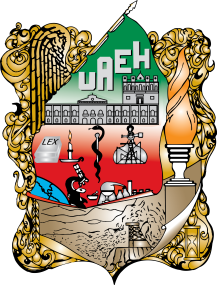 UNIVERSIDAD AUTÓNOMA DEL ESTADO DE HIDALGO(UNIVERSITÉ AUTONOME DE L’ÉTAT D’HIDALGO)(NOM DE LA CONTREPARTIE)LETTRE D'INTENTIONL’Université Autonome de l’État d’Hidalgo « L’UAEH » a l’intention d’établir des relations et des accords collaboratifs dans les domaines de développement académique, scientifique, culturel et productif avec l’Université de ___________________, ainsi qu’avec l’Université de _________________________ Dans cette déclaration d’intention, l’importance de coopération est reconnue institutionnellement et comme une question de travail en collaboration pour accomplir des objectifs et des intérêts mutuels entre les institutions, dans le but d’établir et renforcer les relations qui permettent à court terme, la signature des conventions générales de collaboration ou spécifiques entre « L’UAEH », et l’ ______________de ___________________ qui encourage une coopération interinstitutionnel, établie dans les domaines de collaboration suivants : (par exemple) Le développement conjoint des projets de recherche qui favorisent et promeuvent le développement social.L’organisation conjointe des activités académiques et scientifiques de cours, de conférences, de symposiums, etc., qui bénéficient le développement des institutions et des régions ou pays.   L’échange de publications en matière de développement académique, de recherche culturel et d’affaires. L’échange d’enseignants chercheurs et d’apprenants des institutions concernées sous les projets de coopération. La promotion de l’éducation pour le développement et la sensibilisation de la communauté universitaire. Les projets de collaboration peuvent inclure  toute discipline académique en conformité avec les intérêts des institutions concernées. Cette lettre d’intention peut être amendée par consentement mutuel ou peut être interrompue par une des institutions concernées en adressant une notification par écrit. Elle a une durée d’un an et elle pourra se renouveler en accord avec les parties prenants. Après lecture de cette lettre d’intention, établie en double exemplaire, est signée dans la ville de Pachuca de Soto, Hidalgo; le ______________, 20_______.Par « L’UAEH »______________________________Dr. Octavio Castillo AcostaRecteurPar « LA CONTREPARTIE »      ___________________________